Actividades SugeridasOBJETIVO DE APRENDIZAJE OA_8DESCRIPCIÓN DE LA ACTIVIDADESDemostrar que comprenden las tablas de multiplicar de 3, 6, 4 y 8 de manera progresiva: › usando representaciones concretas y pictóricas › expresando una multiplicación como una adición de sumandos iguales › usando la distributividad como estrategia para construir las tablas hasta el 8 › aplicando los resultados de las tablas de multiplicación de 3, 6, 4 y 8, sin realizar cálculos › resolviendo problemas que involucren las tablas aprendidas hasta el 106. Colorean en una tabla de 100 el patrón correspondiente a cada tabla de multiplicación de 2, 3, 4, 5, 6, 8, y 10.! Observaciones al docente: Ejemplo 1: para la tabla del 3, se colorean los casilleros 3, 6, 9, 12, 15, 18, 21, 24, 27, 30 Ejemplo 2: en la tabla del 100 ilustrada, se marcaron los números 1 al 10 al cuadrado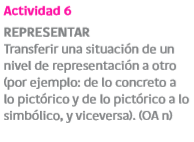 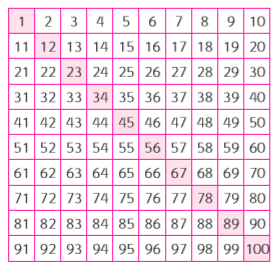 